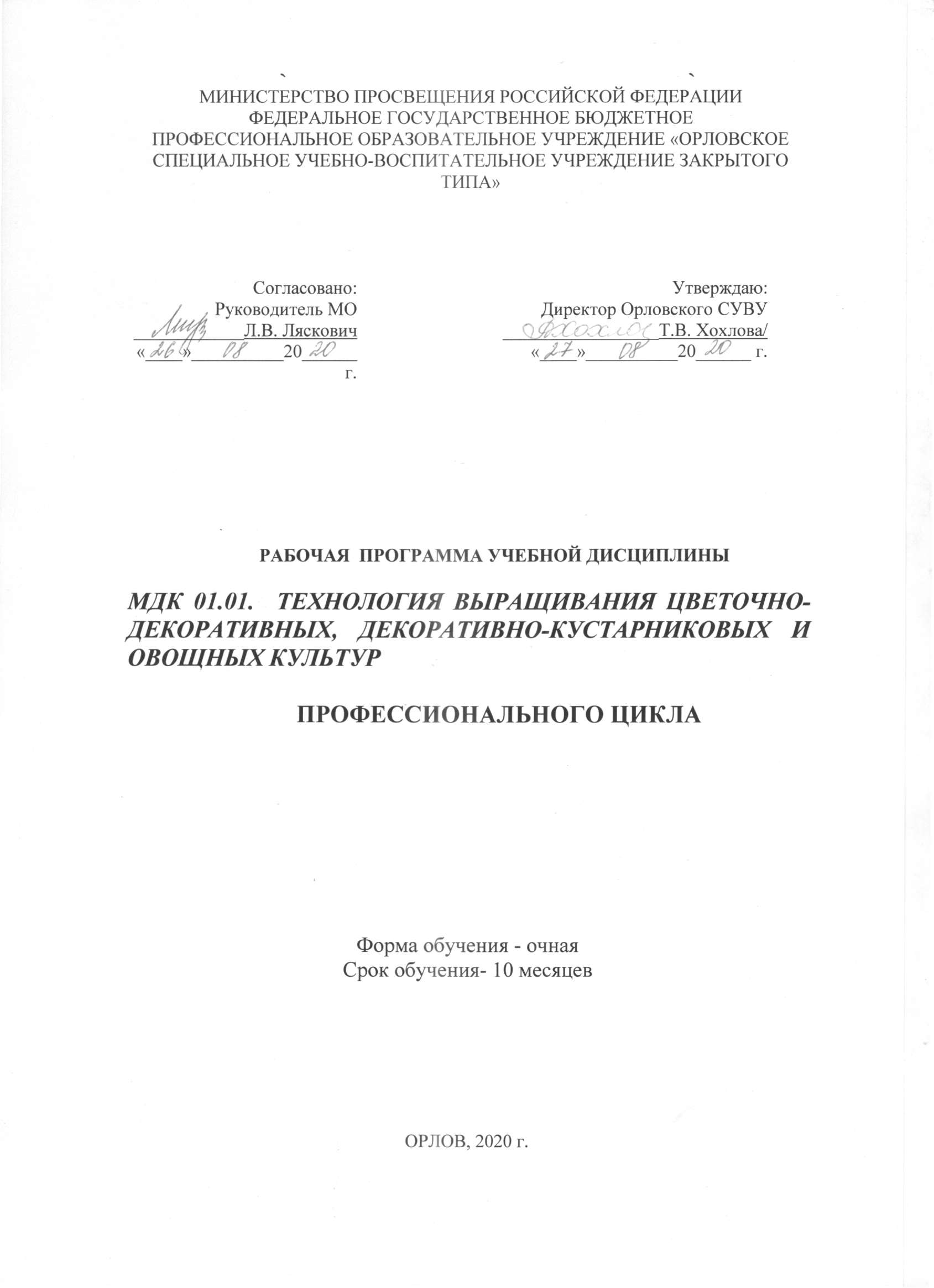 	Организация-разработчик: МИНИСТЕРСТВО ПРОСВЕЩЕНИЯ РОССИЙСКОЙ ФЕДЕРАЦИИ ФЕДЕРАЛЬНОЕ ГОСУДАРСТВЕННОЕ БЮДЖЕТНОЕ ПРОФЕССИОНАЛЬНОЕ ОБРАЗОВАТЕЛЬНОЕ УЧРЕЖДЕНИЕ «ОРЛОВСКОЕ СПЕЦИАЛЬНОЕ УЧЕБНО-ВОСПИТАТЕЛЬНОЕ УЧРЕЖДЕНИЕ  ТИПА»Разработчик:1. Ляскович Лариса Владимировна, преподаватель Орловского СУВУСОДЕРЖАНИЕ паспорт РАБОЧЕЙ  ПРОГРАММЫ МДК.02.01. Технология выращивания цветочно- декоративных, декоративно- кустарниковых и овощных культур.1.1. Область применения рабочей программыРабочая программа учебной дисциплины (далее - рабочая программа) – является частью основной профессиональной образовательной программы по подготовке квалифицированных рабочих по  профессии 18103 Садовник Квалификация 18103 Садовник		Программа учебной дисциплины может быть использована в дополнительном профессиональном образовании (в программах повышения квалификации и переподготовки) и профессиональной подготовке по профессиям рабочих: код 18103 Садовник.1.2. Место учебной дисциплины в структуре основной профессиональной образовательной программы: дисциплина входит в профессиональный цикл1.3. Цели и задачи учебной дисциплины – требования к результатам освоения дисциплины: уметь: выполнять агротехнические приемы посева, посадки и ухода за растениями с соблюдением правил безопасности (обязательно: полив, подкормку, рыхление, удаление сорняков в посевах и посадках, формовку, подрезку растений, обрезку, формирование и способы прививки плодовых культур; пикировку рассады овощных растений; перевалку); знать: морфобиологические особенности выращиваемых культур (в соответствии с природной зоной); агротехнические приемы возделывания цветочно- декоративных, декоративно- кустарниковых и овощных культур (в соответствии с природной зоной); способы уборки урожая.В результате освоения учебной дисциплины обучающийся долженобладать общими компетенциями, включающими в себя способность:ОК 01. Выбирать способы решения задач профессиональной деятельности применительно к различным контекстам;ОК 02. Осуществлять поиск, анализ и интерпретацию информации, необходимой для выполнения задач профессиональной деятельности;ОК 03. Планировать и реализовывать собственное профессиональное и личностное развитие;ОК 04. Работать в коллективе и команде, эффективно взаимодействовать с коллегами, руководством, клиентами;ОК 05. Осуществлять устную и письменную коммуникацию на государственном языке Российской Федерации с учетом особенностей социального и культурного контекста;ОК 06. Проявлять гражданско-патриотическую позицию, демонстрировать осознанное поведение на основе традиционных общечеловеческих ценностей;ОК 07. Содействовать сохранению окружающей среды, ресурсосбережению, эффективно действовать в чрезвычайных ситуациях;ОК 08. Использовать средства физической культуры для сохранения и укрепления здоровья в процессе профессиональной деятельности и поддержания необходимого уровня физической подготовленности;ОК 09. Использовать информационные технологии в профессиональной деятельности;ОК 10. Пользоваться профессиональной документацией на государственном и иностранном языках;ОК 11. Использовать знания по финансовой грамотности, планировать предпринимательскую деятельность в профессиональной сфере.обладать профессиональными компетенциями:ПК 1. Выполнение вспомогательных работ по выращиванию и уходу за декоративными растениями;ПК 2.  Выполнение вспомогательных работ при использовании декоративных растений в озеленении; ПК 3. Выращивание семенного материала цветочных растений.ПК 4.Защита декоративных цветочных, древесно-кустарниковых растений от неблагоприятных метеорологических условий, вредителей и болезней; - 1.4. Рекомендуемое количество часов на освоение программы учебной дисциплины:всего –40 часов, в том числе:максимальной учебной нагрузки обучающегося – 50 часов, включая:обязательной аудиторной учебной нагрузки обучающегося – 40 часов.2. СТРУКТУРА И СОДЕРЖАНИЕ УЧЕБНОЙ ДИСЦИПЛИНЫ2.1. Объем учебной дисциплины и виды учебной работы2.2. Тематический план и содержание учебной дисциплины «МДК 02.01.Технология выращивания цветочно- декоративных, декоративно- кустарниковых и овощных культур»Для характеристики уровня освоения учебного материала используются следующие обозначения: 1 – ознакомительный (узнавание ранее изученных объектов, свойств); 2 – репродуктивный (выполнение деятельности по образцу, инструкции или под руководством); 3 – продуктивный (планирование и самостоятельное выполнение деятельности, решение проблемных задач).3. условия реализации УЧЕБНОЙ дисциплины3.1. Требования к минимальному материально-техническому обеспечению:Реализация учебной дисциплины требует наличия учебного кабинета «Садоводство» Оборудование учебного кабинета и рабочих мест кабинета:- технические средства обучения: компьютер с лицензионным программным обеспечением, мультимедиапроектор, учебная доска, информационные стенды, парты;-инструменты и механизмы;-комплект учебно-методической документации по предмету ,плакаты;- лабораторное оборудование (монолиты, набор семян культурных растений, разборные доски, шпатели, лупы, соцветия культурных растений, живые или законсервированные части культурных растений).- раздаточный материал: гербарии сорных растений, образцы семян сорняков, образцы удобрений (набор из 5 видов), образцы семян овощных, плодовых, цветочных культур.3.2. Перечень рекомендуемых учебных изданий, Интернет-ресурсов, дополнительной литературыОсновные источники:Бобылева О.Н.Цветочно- декоративные растения открытого грунта: учеб.Пособие для среднего проф.образования/О.Н.Бобылева.- М.: Издательский центр «Академия»,2016,-208с.,16с.цв.Бобылева О.Н.Цветочно- декоративные растения защищенного  грунта: учеб.Пособие для среднего. проф.образования/О.Н.Бобылева.- М.: Издательский центр «Академия»,2016,-144с.,16с.цв.Бурганская Т.М.Цветоводство .Общее цветоводство:тексты лекций для студентов.-Минск:БГТУ,2014г.Дополнительные источники:Долгачева В.С. Растениеводство:Учебное пособие.-М.: Издательский центр «Академия»,1999,-368с.Крижановская  Н.Я. Ландшафтный дизайн для начинающих. Это просто!/Крижановская Н.Я.-Изд.2-е.-Ростов н/Д:Феникс,2008.- 248.Лежнева Т.Н. Биодизайн интерьера: учеб.пособие/Т.Н.Лежнева.- М.: Издательский центр «Академия»,2011,-64.Самощенков Е.Г.Плодоводство: Учебник для нач.     проф.образования/Е.Г.Самощенков,И.А.Пашкина.- 2-е изд.,стер,- М.: Издательский центр «Академия»,2003,-320.Чуб В.В., Лезина К.Д.Комнатные растения. – М. :ЭКСМО. Пресс,2001.4. Контроль и оценка результатов освоения УЧЕБНОЙ ДисциплиныКонтроль и оценка результатов освоения учебной дисциплины осуществляется преподавателем в процессе проведения практических занятий и лабораторных работ, тестирования, а также выполнения обучающимися индивидуальных заданий.тестирования, а также выполнения обучающимися индивидуальных заданий.2.3.2. Профессиональные компетенцииОрганизация-разработчик: МИНИСТЕРСТВО ПРОСВЕЩЕНИЯ РОССИЙСКОЙ ФЕДЕРАЦИИ ФЕДЕРАЛЬНОЕ ГОСУДАРСТВЕННОЕ БЮДЖЕТНОЕ ПРОФЕССИОНАЛЬНОЕ ОБРАЗОВАТЕЛЬНОЕ УЧРЕЖДЕНИЕ «ОРЛОВСКОЕ СПЕЦИАЛЬНОЕ УЧЕБНО-ВОСПИТАТЕЛЬНОЕ УЧРЕЖДЕНИЕ  ТИПА»Разработчик:Ляскович Лариса Владимировна, преподаватель Орловского СУВУСодержание1. паспорт рабочей ПРОГРАММЫ УЧЕБНОЙ ДИСЦИПЛИНЫ МДК 02.01 Технология озеленения и благоустройство различных территорий1.1. Область применения рабочей программыРабочая программа учебной дисциплины (далее - рабочая программа) – является частью основной профессиональной образовательной программы по подготовке квалифицированных рабочих по  профессии 18103 Садовник.Квалификация 18103 Садовник		Программа учебной дисциплины может быть использована в дополнительном профессиональном образовании (в программах повышения квалификации и переподготовки) и профессиональной подготовке по профессиям рабочих: код 18103 Садовник.1.2. Место учебной дисциплины в структуре основной профессиональной образовательной программы: дисциплина входит в профессиональный цикл1.3. Цели и задачи учебной дисциплины – требования к результатам освоения дисциплины:С целью овладения указанным видом профессиональной деятельности и соответствующими профессиональными компетенциями обучающийся в ходе освоения профессионального модуля должен:В результате освоения дисциплины обучающийся должен: уметь:создавать цветники на первично озеленяемых и существующих объектах;рассчитывать потребность в посадочном материале;производить ремонт газона;разбивать дорожки различного типа, ремонтировать существующие;подготавливать основание, устраивать и ремонтировать под водоем, рокарий, альпинарий;знать:типы и виды цветников и способы их оформления;правила стрижки и содержания живой изгороди;типы дорожек и их оснований, материал покрытия, способы укладки и ремонта дорожек;типы водоемов, рокариев, альпинариев.обладать общими компетенциями, включающими в себя способность:ОК 01. Выбирать способы решения задач профессиональной деятельности применительно к различным контекстам;ОК 02. Осуществлять поиск, анализ и интерпретацию информации, необходимой для выполнения задач профессиональной деятельности;ОК 03. Планировать и реализовывать собственное профессиональное и личностное развитие;ОК 04. Работать в коллективе и команде, эффективно взаимодействовать с коллегами, руководством, клиентами;ОК 05. Осуществлять устную и письменную коммуникацию на государственном языке Российской Федерации с учетом особенностей социального и культурного контекста;ОК 06. Проявлять гражданско-патриотическую позицию, демонстрировать осознанное поведение на основе традиционных общечеловеческих ценностей;ОК 07. Содействовать сохранению окружающей среды, ресурсосбережению, эффективно действовать в чрезвычайных ситуациях;ОК 08. Использовать средства физической культуры для сохранения и укрепления здоровья в процессе профессиональной деятельности и поддержания необходимого уровня физической подготовленности;ОК 09. Использовать информационные технологии в профессиональной деятельности;ОК 10. Пользоваться профессиональной документацией на государственном и иностранном языках;ОК 11. Использовать знания по финансовой грамотности, планировать предпринимательскую деятельность в профессиональной сфере.обладать профессиональными компетенциями:ПК 3.1 .Создавать и оформлять цветники различных типовПК 3.2 Выполнять работы по вертикальному озеленению, созданию и содержанию живых изгородейПК 3.3 Устраивать и ремонтировать садовые дорожкиПК 3.4 Выполнять работы по устройству и содержанию водоёмов, рокариев и альпинариев1.4. Рекомендуемое количество часов на освоение программы учебной дисциплины:всего –23 час, в том числе:максимальной учебной нагрузки обучающегося – 23 час, включая:обязательной аудиторной учебной нагрузки обучающегося – 23 часов.2. СТРУКТУРА и содержание учебной дисциплины2.1. Объем учебной дисциплины и виды учебной работы2.2. Тематический план и содержание учебной дисциплины МДК 02.01 Технология озеленения и благоустройства различных территорийДля характеристики уровня освоения учебного материала используются следующие обозначения: 1 – ознакомительный (узнавание ранее изученных объектов, свойств); 2 – репродуктивный (выполнение деятельности по образцу, инструкции или под руководством).3 – продуктивный (планирование и самостоятельное выполнение деятельности, решение проблемных задач).3. условия реализации учебной программы 3.1. Требования к минимальному материально-техническому обеспечениюРеализация программы модуля предполагает наличие учебного кабинета и учебного полигона, предполагает обязательную учебную и производственную практику. Производственная практика проводится концентрированно.Оборудование учебного кабинета и рабочих мест кабинета:посадочные места по количеству обучающихся;рабочее место преподавателя;комплект учебно-методических пособий;комплект наглядных пособий (планшеты, карты, таблицы);комплект плакатов.Инструменты и садовый инвентарь.Технические средства обучения: компьютер;проектор;программа по составлению кроссвордовНаглядные пособия обучения: плакаты;фотоматериалы;презентации;видеофильмы;таблицы;компьютерные программы.3.2. Перечень рекомендуемых учебных изданий, Интернет-ресурсов, дополнительной литературы.Основные источники:Курицына Т.А., Ермолович Е.Л., Авксентьева Е.Ю.	Озеленение и благоустройство различных территорий Учебник (3-е издание).- ОИЦ «Академия», 2016. Курицына Т.А., Ермолович Е.Л., Авксентьева Е.Ю.	Озеленение и благоустройство различных территорий- ОИЦ «Академия», 2016. Учебник (2-е издание), ISBN 978-5-4468-1029-1, 2015г., 240с.Теодоронский В.С. Садово-парковое строительство и хозяйство: учебник для студентов учреждений среднего профессионального  образования (2-е изд., стер.) М. Академия, 2016г. 288с. ISBN 978-5-7695-8885-3.Теодоронский В. С. «Садово- парковое строительство и хозяйство». Учебное пособие для студентов среднего профессионального образования. Издательский дом «Альфа» - М2 . 240с. ISBN 978Дополнительные источники:Соколова Т.А. Декоративное растениеводство. Цветоводство: Учебник для студ. высш. уч. заведений. – М.: «Академия», 2014. – 432 с. ISBN: 978-5-4468-0675-1Интернет-источники:http://www.dendrolog-build.ru/index.phphttp://flower.onego.ru/index.htmlhttp://flowerlib.ru/4. Контроль и оценка результатов освоения УЧЕБНОЙ ДисциплиныКонтроль и оценка результатов освоения учебной дисциплины осуществляется преподавателем в процессе проведения практических занятий и лабораторных работ, тестирования, а также выполнения обучающимися индивидуальных заданий.тестирования, а также выполнения обучающимися индивидуальных заданий.Формы и методы контроля и оценки результатов обучения должны позволять проверять у обучающихся не только сформированность профессиональных компетенций, но и развитие общих компетенций и обеспечивающих их умений. 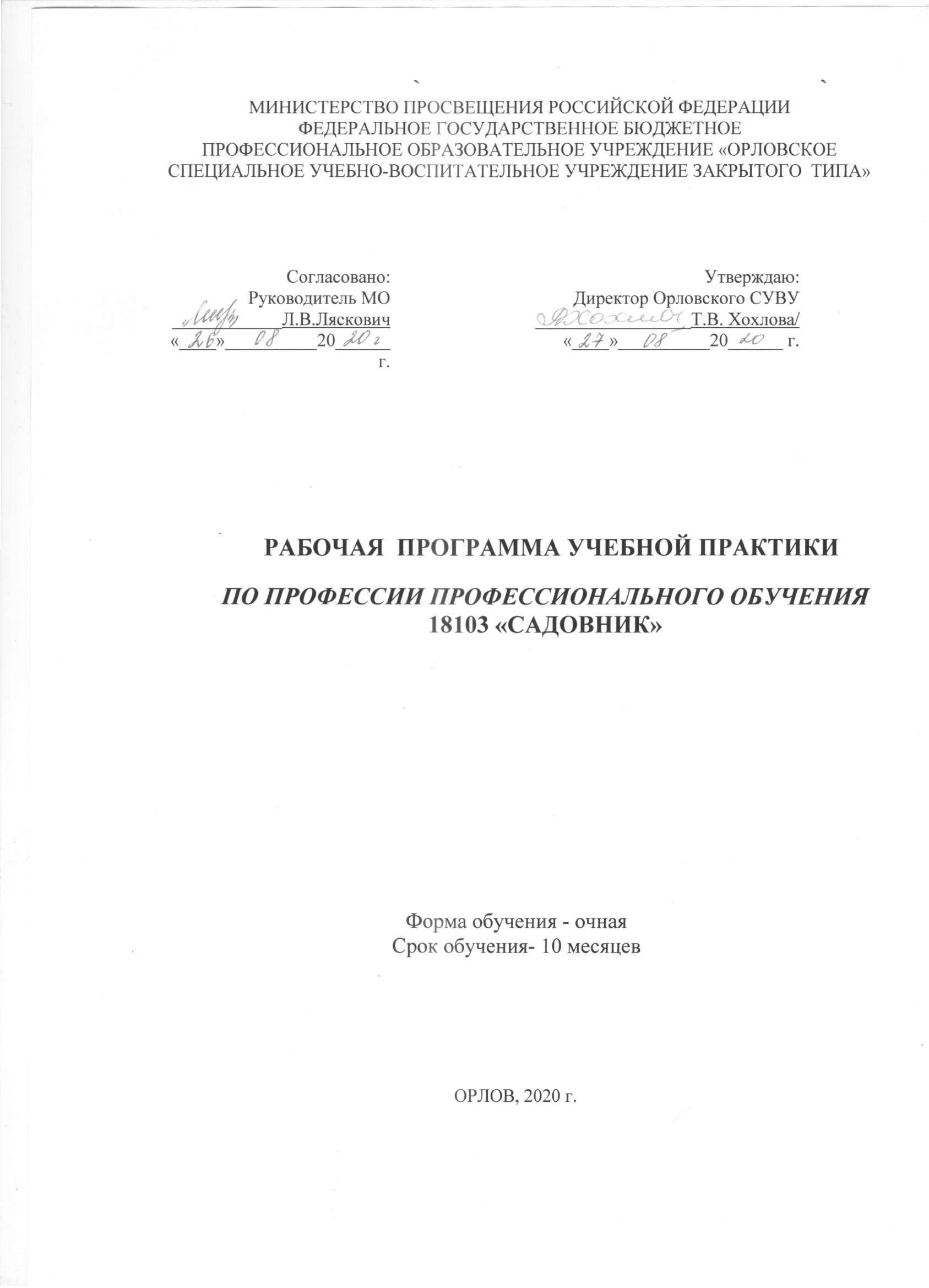 Организация-разработчик: МИНИСТЕРСТВО ПРОСВЕЩЕНИЯ Российской Федерации федеральное государственное бюджетное профессиональное образовательное учреждение «Орловское специальное учебно-воспитательное учреждение  типа»Разработчик:ПАВЛОВА Л.Г., мастер производственного обучения Орловского СУВУСОДЕРЖАНИЕ1. паспорт рабочей ПРОГРАММЫ УЧЕБНОЙ практики1.1. Область применения рабочей программыРабочая программа учебной практики (далее - рабочая программа) – является частью основной профессиональной образовательной программы по подготовке квалифицированных рабочих по  профессии 18103 САДОВНИККвалификация 18103 САДОВНИК	Программа учебной дисциплины может быть использована в дополнительном профессиональном образовании (в программах повышения квалификации и переподготовки) и профессиональной подготовке по профессиям рабочих: код 18103 САДОВНИК1.2. Место учебной дисциплины в структуре основной профессиональной образовательной программы: дисциплина входит в профессиональный цикл1.3. Цели и задачи учебной дисциплины – требования к результатам освоения дисциплины:С целью овладения указанным видом профессиональной деятельности и соответствующими профессиональными компетенциями обучающийся в ходе освоения профессионального модуля должен: уметь: выполнять агротехнические приемы посева, посадки и ухода за растениями с соблюдением правил безопасности (обязательно: полив, подкормку, рыхление, удаление сорняков в посевах и посадках, формовку, подрезку растений, обрезку, формирование и способы прививки плодовых культур; пикировку рассады овощных растений; перевалку); знать: агротехнические приемы возделывания цветочно- декоративных, декоративно- кустарниковых и овощных культур (в соответствии с природной зоной); обладать общими компетенциями, включающими в себя способность:ОК 01. Выбирать способы решения задач профессиональной деятельности применительно к различным контекстам;ОК 02. Осуществлять поиск, анализ и интерпретацию информации, необходимой для выполнения задач профессиональной деятельности;ОК 03. Планировать и реализовывать собственное профессиональное и личностное развитие;ОК 04. Работать в коллективе и команде, эффективно взаимодействовать с коллегами, руководством, клиентами;ОК 05. Осуществлять устную и письменную коммуникацию на государственном языке Российской Федерации с учетом особенностей социального и культурного контекста;ОК 06. Проявлять гражданско-патриотическую позицию, демонстрировать осознанное поведение на основе традиционных общечеловеческих ценностей;ОК 07. Содействовать сохранению окружающей среды, ресурсосбережению, эффективно действовать в чрезвычайных ситуациях;ОК 08. Использовать средства физической культуры для сохранения и укрепления здоровья в процессе профессиональной деятельности и поддержания необходимого уровня физической подготовленности;ОК 09. Использовать информационные технологии в профессиональной деятельности;ОК 10. Пользоваться профессиональной документацией на государственном и иностранном языках;ОК 11. Использовать знания по финансовой грамотности, планировать предпринимательскую деятельность в профессиональной сфере.обладать профессиональными компетенциями:Профессиональные компетенции:ПК 1. Выполнение вспомогательных работ по выращиванию и уходу за декоративными растениями;ПК 2.  Выполнение вспомогательных работ при использовании декоративных растений в озеленении; ПК 3. Выращивание семенного материала цветочных растений.ПК 4.Защита декоративных цветочных, древесно-кустарниковых растений от неблагоприятных метеорологических условий, вредителей и болезней; - ПК 5.Выполнение вспомогательных работ по устройству и формированию газонов, цветников, посадке декоративных древесно-кустарниковых растений.1.4. Рекомендуемое количество часов на освоение программы учебной дисциплины:максимальной учебной нагрузки обучающегося 158 часов.2. СТРУКТУРА и содержание учебной практики2.1. Объем учебной практикиТематический  план учебной практикипроизводственного обучения  про профессии «Садовник»3. условия реализации УЧЕБНОЙ практики3.1. Требования к минимальному материально-техническому обеспечению:Реализация учебной дисциплины требует наличия учебного кабинета «Садоводство» Оборудование учебного кабинета и рабочих мест кабинета:- технические средства обучения: компьютер с лицензионным программным обеспечением, мультимедиапроектор, учебная доска, информационные стенды, парты;-инструменты и механизмы;-комплект учебно-методической документации по предмету ,плакаты;- лабораторное оборудование (монолиты, набор семян культурных растений, разборные доски, шпатели, лупы, соцветия культурных растений, живые или законсервированные части культурных растений).- раздаточный материал: гербарии сорных растений, образцы семян сорняков, образцы удобрений (набор из 5 видов), образцы семян овощных, плодовых, цветочных культур.3.2. Перечень рекомендуемых учебных изданий, Интернет-ресурсов, дополнительной литературыОсновные источники:Бобылева О.Н.Цветочно- декоративные растения открытого грунта: учеб.Пособие для среднего проф.образования/О.Н.Бобылева.- М.: Издательский центр «Академия»,2016,-208с.,16с.цв.Бобылева О.Н.Цветочно- декоративные растения защищенного  грунта: учеб.Пособие для среднего. проф.образования/О.Н.Бобылева.- М.: Издательский центр «Академия»,2016,-144с.,16с.цв.Бурганская Т.М.Цветоводство .Общее цветоводство:тексты лекций для студентов.-Минск:БГТУ,2014г.Дополнительные источники:Долгачева В.С. Растениеводство:Учебное пособие.-М.: Издательский центр «Академия»,1999,-368с.Крижановская  Н.Я. Ландшафтный дизайн для начинающих. Это просто!/Крижановская Н.Я.-Изд.2-е.-Ростов н/Д:Феникс,2008.- 248.Лежнева Т.Н. Биодизайн интерьера: учеб.пособие/Т.Н.Лежнева.- М.: Издательский центр «Академия»,2011,-64.Самощенков Е.Г.Плодоводство: Учебник для нач.     проф.образования/Е.Г.Самощенков,И.А.Пашкина.- 2-е изд.,стер,- М.: Издательский центр «Академия»,2003,-320.Чуб В.В., Лезина К.Д.Комнатные растения. – М. :ЭКСМО. Пресс,2001.4.контроль и оценка результатов освоения УЧЕБНОЙ Дисциплины. Контроль и оценка результатов освоения учебной дисциплины осуществляется преподавателем в процессе проведения практических занятий и выполнения обучающимися индивидуальных заданий.Профессиональные компетенции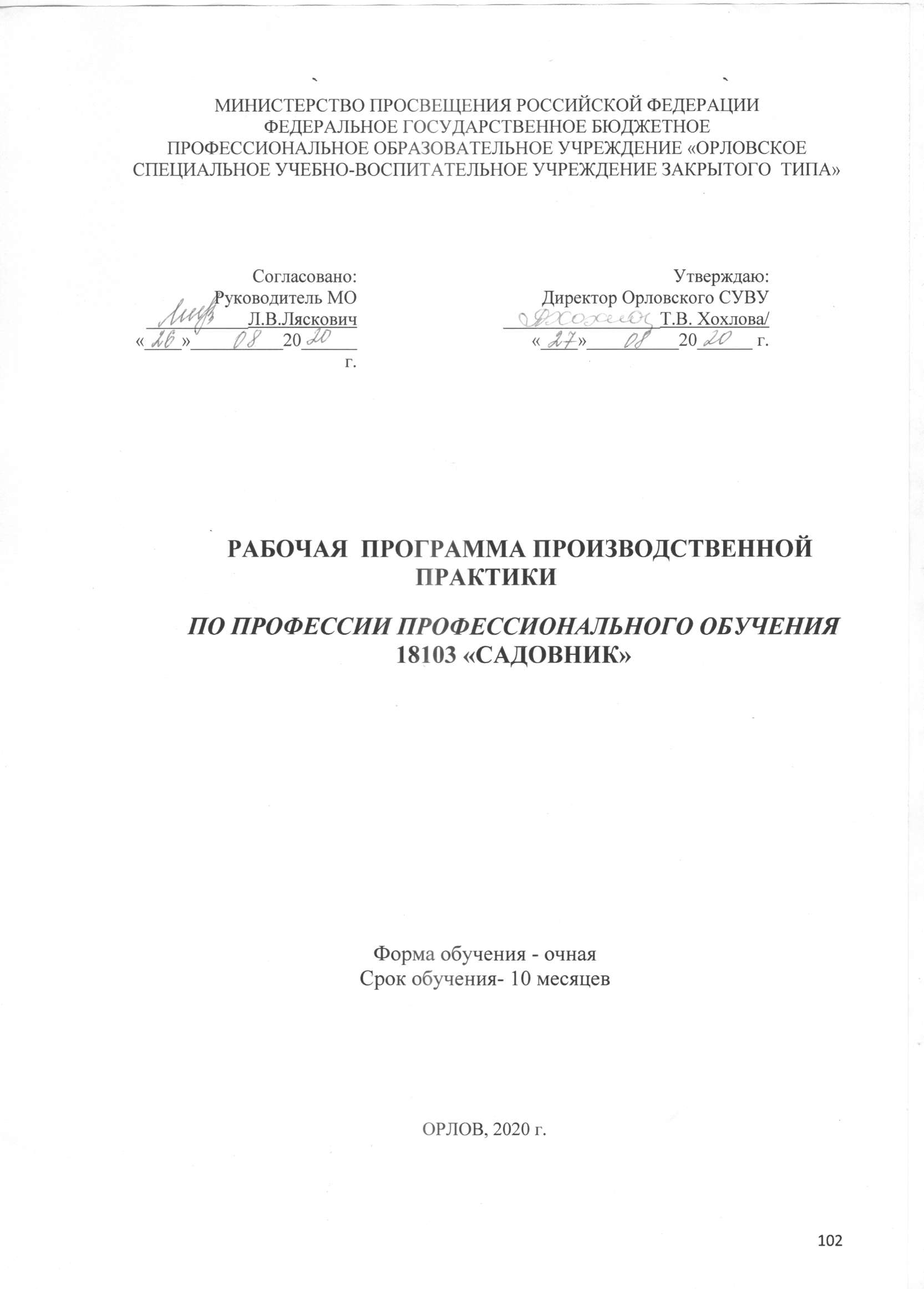 Организация-разработчик: МИНИСТЕРСТВО ПРОСВЕЩЕНИЯ Российской Федерации федеральное государственное бюджетное профессиональное образовательное учреждение «Орловское специальное учебно-воспитательное учреждение  типа»Разработчик:ПАВЛОВА Л.Г., мастер производственного обучения Орловского СУВУСОДЕРЖАНИЕ1. паспорт рабочей ПРОГРАММЫ производственной практики1.1. Область применения рабочей программыРабочая программа учебной практики (далее - рабочая программа) – является частью основной профессиональной образовательной программы по подготовке квалифицированных рабочих по  профессии 18103 САДОВНИККвалификация 18103 САДОВНИК	Программа учебной дисциплины может быть использована в дополнительном профессиональном образовании (в программах повышения квалификации и переподготовки) и профессиональной подготовке по профессиям рабочих: код 18103 САДОВНИК1.2. Место учебной дисциплины в структуре основной профессиональной образовательной программы: дисциплина входит в профессиональный цикл1.3. Цели и задачи учебной дисциплины – требования к результатам освоения дисциплины:Целью предвыпускной производственной практики, как заключительного этапа учебно-воспитательного процесса, является завершение производственного обучения и подготовки будущего рабочего к самостоятельной высокопроизводительной работе на предприятии.	Основными задачами предвыпускной производственной практики учащихся являются:воспитание у учащихся сознательной дисциплины, ответственного отношения к труду, взаимопонимания, уважения к традициям предприятия и стремление приумножить их;закрепление и совершенствование профессиональных знаний и умений по избранной профессии;накопление опыта  самостоятельного выполнения заданий различной сложности;изучение производственного процесса, технических документов;формирование умений согласовывать свой труд с трудом своих товарищей по работе, совершенствование навыков самоконтроля и взаимоконтроля;формирование профессионально-ценных качеств (быстрота реакции, координированность и согласованность действий, наблюдательность, умение определить неисправность в работе оборудования, исправлять ошибки  и т.д.)	Объем содержания и сроки предвыпускной производственной практики по профессии 18103  Садовник  определяются учебным планом и программами, разработанными по данной профессии, в установленном порядке.	Обучающиеся проходят производственную практику на штатных рабочих местах по осваиваемой профессии на базовом предприятии.	Фонд времени и сроки проведения практики устанавливаются в соответствии с действующим учебным планом по   профессии  «Садовник».	Время прохождения практики 3 недели - 72 часа.  Сроки выполнения пробной квалификационной работы - 5дней. Учебная группа разбивается по подгруппам, которые закрепляются за предприятием, и перемещаются во время производственной практики по различным рабочим местам этого предприятия согласно графику перемещения.	Норма выработки при выполнении работ III разряда вначале практики понижается на 20%, (переводной коэффициент равен 1,2). К концу практики учащиеся работают по нормам  специалистов. Содержание всех этапов практики определяется требованиями к умениям и практическому опыту по каждому из профессиональных модулей ОПОП (далее - профессиональный модуль) в соответствии с программами практики.Содержание всех этапов практики обеспечивает обоснованную последовательность формирования у обучающихся системы умений, целостной профессиональной деятельности и практического опыта.  Практика имеет целью комплексное освоение обучающимися всех видов профессиональной деятельности по профессии профессионального обучения, формирование общих и профессиональных компетенций: Общие компетенции:ОК 01. Выбирать способы решения задач профессиональной деятельности применительно к различным контекстам;ОК 02. Осуществлять поиск, анализ и интерпретацию информации, необходимой для выполнения задач профессиональной деятельности;ОК 03. Планировать и реализовывать собственное профессиональное и личностное развитие;ОК 04. Работать в коллективе и команде, эффективно взаимодействовать с коллегами, руководством, клиентами;ОК 05. Осуществлять устную и письменную коммуникацию на государственном языке Российской Федерации с учетом особенностей социального и культурного контекста;ОК 06. Проявлять гражданско-патриотическую позицию, демонстрировать осознанное поведение на основе традиционных общечеловеческих ценностей;ОК 07. Содействовать сохранению окружающей среды, ресурсосбережению, эффективно действовать в чрезвычайных ситуациях;ОК 08. Использовать средства физической культуры для сохранения и укрепления здоровья в процессе профессиональной деятельности и поддержания необходимого уровня физической подготовленности;ОК 09. Использовать информационные технологии в профессиональной деятельности;ОК 10. Пользоваться профессиональной документацией на государственном и иностранном языках;ОК 11. Использовать знания по финансовой грамотности, планировать предпринимательскую деятельность в профессиональной сфере.обладать профессиональными компетенциями:Профессиональные компетенции:ПК 1. Выполнение вспомогательных работ по выращиванию и уходу за декоративными растениями;ПК 2.  Выполнение вспомогательных работ при использовании декоративных растений в озеленении; ПК 3. Выращивание семенного материала цветочных растений.ПК 4.Защита декоративных цветочных, древесно-кустарниковых растений от неблагоприятных метеорологических условий, вредителей и болезней; - ПК 5.Выполнение вспомогательных работ по устройству и формированию газонов, цветников, посадке декоративных древесно-кустарниковых растений.2. СТРУКТУРА и содержание производственной практики2.1. Объем учебной практикиТематический  план производственной практики по профессии «Садовник»3. условия реализации производственной  практики3.1. Требования к минимальному материально-техническому обеспечению:Реализация учебной дисциплины требует наличия учебной мастерской «Садовник» Оборудование мастерской и рабочих мест кабинета:- технические средства обучения: компьютер с лицензионным программным обеспечением, мультимедиапроектор, учебная доска, информационные стенды, парты;-инструменты и механизмы;-комплект учебно-методической документации по предмету ,плакаты;- лабораторное оборудование (монолиты, набор семян культурных растений, разборные доски, шпатели, лупы, соцветия культурных растений, живые или законсервированные части культурных растений).- раздаточный материал: гербарии сорных растений, образцы семян сорняков, образцы удобрений (набор из 5 видов), образцы семян овощных, плодовых, цветочных культур.3.2. Перечень рекомендуемых учебных изданий, Интернет-ресурсов, дополнительной литературыОсновные источники:Бобылева О.Н.Цветочно- декоративные растения открытого грунта: учеб.Пособие для среднего проф.образования/О.Н.Бобылева.- М.: Издательский центр «Академия»,2016,-208с.,16с.цв.Бобылева О.Н.Цветочно- декоративные растения защищенного  грунта: учеб.Пособие для среднего. проф.образования/О.Н.Бобылева.- М.: Издательский центр «Академия»,2016,-144с.,16с.цв.Бурганская Т.М.Цветоводство .Общее цветоводство:тексты лекций для студентов.-Минск:БГТУ,2014г.Дополнительные источники:Долгачева В.С. Растениеводство:Учебное пособие.-М.: Издательский центр «Академия»,1999,-368с.Крижановская  Н.Я. Ландшафтный дизайн для начинающих. Это просто!/Крижановская Н.Я.-Изд.2-е.-Ростов н/Д:Феникс,2008.- 248.Лежнева Т.Н. Биодизайн интерьера: учеб.пособие/Т.Н.Лежнева.- М.: Издательский центр «Академия»,2011,-64.Самощенков Е.Г.Плодоводство: Учебник для нач.     проф.образования/Е.Г.Самощенков,И.А.Пашкина.- 2-е изд.,стер,- М.: Издательский центр «Академия»,2003,-320.Чуб В.В., Лезина К.Д.Комнатные растения. – М. :ЭКСМО. Пресс,2001.4.контроль и оценка производственной практикиКонтроль и оценка результатов освоения учебной дисциплины осуществляется преподавателем в процессе проведения практических занятий и выполнения обучающимися индивидуальных заданий.Контроль и оценка результатов освоения профессионального модуля (профессиональной деятельности) Профессиональные компетенцииТЕМАТИЧЕСКИЙ ПЛАН ПРАКТИКИ---------------------------------------------------------------------------------------------Тема										Кол-во часов                                                                                                       72---------------------------------------------------------------------------------------------Производственная практика на штатных рабочих местах					                                   ЗАДАНИЕ ОБУЧАЮЩЕМУСЯ НА ПРОИЗВОДСТВЕННУЮ ПРАКТИКУ1. Задание записывается в дневник производственной практики по учету учебно-производственных работ, доводится до сведения руководителя /наставника/ практики на базовом предприятии.2. В дневнике за каждую рабочую смену должно быть отражено: место работы, перечисление выполняемых работ, их объемы, указание норм и времени на выполненный объем работ, оценка выполненной работы с подписью наставника или мастера.ФОРМА ЗАПИСИ ДНЕВНИКАРазработал: ____________/____________/______________________/Мастер п/о _____________/______________стр.ПАСПОРТ ПРОГРАММЫ УЧЕБНОЙ ДИСЦИПЛИНЫ4СТРУКТУРА и содержание УЧЕБНОЙ ДИСЦИПЛИНЫ6условия реализации  учебной дисциплины10Контроль и оценка результатов Освоения учебной дисциплины11Вид учебной работыКоличество часов Максимальная учебная нагрузка (всего)50Обязательная аудиторная учебная нагрузка (всего) 50в том числе:        практические работы5        контрольные работы1Самостоятельная работа обучающегося (всего)      Промежуточная  аттестация по дисциплине  в форме зачетаПромежуточная  аттестация по дисциплине  в форме зачетаНаименование разделов и темСодержание учебного материала, лабораторные занятия и практические занятия, самостоятельная работа обучающихсяКоличество часовУровень освоенияРаздел 1.	Содержание учебного материала3Тема: Введение    История развития отрасли цветоводства.История развития дендрологии.22Самостоятельная работа. Подготовка  реферата  на следующие темы: «Деревья в жизни людей», «Влияние древесно-кустарниковых культур на окружающую среду»12Раздел 2.Содержание учебного материала5Тема. Группы растений по декоративным качествамКрасиво-    цветущие растения. Декоративно- лиственные. Сезонно- цветущие, горшечные культуры. Вечнозеленые цветуще- декоративные. Выгоночные цветочные культуры51Раздел 3.Содержание учебного материала4Тема: Производственные площади для выращивания цветочно - декоративных, декоративно- кустарниковых и овощных культурОранжерейное хозяйство. Парниковое хозяйство. Открытый грунт. Хранилища и подсобные помещения42Раздел 4.Содержание учебного материала           4Тема: Садовые земли и субстраты. ГидропоникаВиды искусственных         садовых  земель, их приготовление, применение и хранение. Искусственные субстраты и их использование в цветоводстве. Обеззараживание субстратов. Гидропонный метод выращивания цветочных культур.42Раздел 5.Содержание учебного материала2Тема: Овощные культурыОвощные культуры, выращиваемые в саду22Раздел 6.Содержание учебного материала.4Тема: Жизненные формы растенийРастения- деревья и кусты. Лианы. Ампельные. Эпифиты. Суккуленты.42Раздел 7.Содержание учебного материала7Семенное и вегетативное размножениеСпециализированное оборудование и инструменты при  выращивании цветочно-декоративных культур . Правила техники безопасности и охраны труда при  выращивании культур в открытом и защищенном грунте. Семенное размножение. Способы вегетативного размножения растений. Химические средства для обработки семян и почв.  Правила посева семян и ухода за всходами. Пикировка всходов62Практическая работа: Характеристика семян 1Раздел 8.Содержание учебного материала4Тема: Высадка растений в грунтУсловия и сроки высадки цветочно- декоративных, декоративно- кустарниковых и овощных культур32Практическая работаРасчет количества цветочно-декоративных растений для озеленения12Раздел 9.Содержание учебного материала.9Тема : Уход за растениями Обрезка. Пересадка. Перевалка. Прищипка.  Емкости для пересадки растений. Защита растений от вредителей и болезней. Полив. Рыхление. Подкормки. Борьба с сорняками. Формирование растений. Прививка. Уборка урожая72Практическая работаСоставление каталога различных вредителей и болезни культурных растений.Способы прививки22Раздел 10.Содержание учебного материала7Тема: Основы декоративного цветоводстваНазначение зеленных насаждений и их классификацияОсновные элементы садово-паркового строительства и используемые в них растения.  Основные виды цветочного оформления: Регулярные цветочные композиции. Ландшафтные цветочные композиции. Ландшафтные композиции из растений ,камней ,геопластики, водных устройств, малых архитектурных форм. Газоны.52Тема: Основы декоративного цветоводстваСоставление каталога основных видов цветочного оформления22Зачет Зачет по всем темам 12Итого50Результаты обучения(освоенные умения, усвоенные знания)Результаты обучения(освоенные умения, усвоенные знания)Формы и методы контроля и оценки результатов обучения Формы и методы контроля и оценки результатов обучения Формы и методы контроля и оценки результатов обучения 11222Уметь: Уметь:  проводить предпосевную обработку семян и вегетативное деление растений; подготавливать почву для посева и посадки растений; выполнять посев семян и посадку растений, ухаживать за всходами;  выполнять пикировку растений; - высаживать рассаду растений; проводить перевалку и пересадку, ухаживать за посаженными растениями; проводить предпосевную обработку семян и вегетативное деление растений; подготавливать почву для посева и посадки растений; выполнять посев семян и посадку растений, ухаживать за всходами;  выполнять пикировку растений; - высаживать рассаду растений; проводить перевалку и пересадку, ухаживать за посаженными растениями;Практическая работаПрактическая работаПрактическая работаЗнания: Знания:  специализированное оборудование и инструменты;  правила техники безопасности и охраны труда;  специализированное оборудование и инструменты;  правила техники безопасности и охраны труда; Самостоятельная работаТестСамостоятельная работаТестСамостоятельная работаТестассортимент цветочно-декоративных, декоративно-кустарниковых, овощных культур;ассортимент цветочно-декоративных, декоративно-кустарниковых, овощных культур;ТестТестТестспособы обработки семян перед посевом; вегетативного размножения растений; правила посева семян и ухода за всходами; ассортимент растений, подлежащих пикировке, сроки проведения пикировки и ее  правила; способы обработки семян перед посевом; вегетативного размножения растений; правила посева семян и ухода за всходами; ассортимент растений, подлежащих пикировке, сроки проведения пикировки и ее  правила; Практическая работаТестПрактическая работаТестПрактическая работаТестуход за растениями.уход за растениями.Практическая работаТестПрактическая работаТестПрактическая работаТестРезультаты (освоенные компетенции)Результаты (освоенные компетенции)Основные показатели оценки результатаОсновные показатели оценки результатаФормы и методы контроля и оценки Результаты обучения /освоенные компетенции/Результаты обучения /освоенные компетенции/Основные показатели оценки результатаОсновные показатели оценки результатаФормы и методы контроля и оценкиОК 01. Выбирать способы решения задач профессиональной деятельности применительно к различным контекстамОК 01. Выбирать способы решения задач профессиональной деятельности применительно к различным контекстамраспознавать задачу и/или проблему в профессиональном и/или социальном контексте; анализировать задачу и/или проблему и выделять её составные части; определять этапы решения задачи; выявлять и эффективно искать информацию, необходимую для решения задачи и/или проблемы;составить план действия; определить необходимые ресурсы;владеть актуальными методами работы в профессиональной и смежных сферах; реализовать составленный план; оценивать результат и последствия своих действий (самостоятельно или с помощью наставника)распознавать задачу и/или проблему в профессиональном и/или социальном контексте; анализировать задачу и/или проблему и выделять её составные части; определять этапы решения задачи; выявлять и эффективно искать информацию, необходимую для решения задачи и/или проблемы;составить план действия; определить необходимые ресурсы;владеть актуальными методами работы в профессиональной и смежных сферах; реализовать составленный план; оценивать результат и последствия своих действий (самостоятельно или с помощью наставника)Оценка выполнения практического заданияОК 02. Осуществлять поиск, анализ и интерпретацию информации, необходимой для выполнения задач профессиональной деятельностиОК 02. Осуществлять поиск, анализ и интерпретацию информации, необходимой для выполнения задач профессиональной деятельностиопределять задачи для поиска информации; определять необходимые источники информации; планировать процесс поиска; структурировать получаемую информацию; выделять наиболее значимое в перечне информации; оценивать практическую значимость результатов поиска; оформлять результаты поискаопределять задачи для поиска информации; определять необходимые источники информации; планировать процесс поиска; структурировать получаемую информацию; выделять наиболее значимое в перечне информации; оценивать практическую значимость результатов поиска; оформлять результаты поискаРешение ситуационной задачиОК 03. Планировать и реализовывать собственное профессиональное и личностное развитие результаты своей работыОК 03. Планировать и реализовывать собственное профессиональное и личностное развитие результаты своей работыопределять актуальность нормативно-правовой документации в профессиональной деятельности; применять современную научную профессиональную терминологию; определять и выстраивать траектории профессионального развития и самообразованияопределять актуальность нормативно-правовой документации в профессиональной деятельности; применять современную научную профессиональную терминологию; определять и выстраивать траектории профессионального развития и самообразованияИнтерпретация результатов самопроверкиОК 04. Работать в коллективе и команде, эффективно взаимодействовать с коллегами, руководством, клиентамиОК 04. Работать в коллективе и команде, эффективно взаимодействовать с коллегами, руководством, клиентамиорганизовывать работу коллектива и команды; взаимодействовать с коллегами, руководством, клиентами в ходе профессиональной деятельностиорганизовывать работу коллектива и команды; взаимодействовать с коллегами, руководством, клиентами в ходе профессиональной деятельностиДеловая играОК 05. Осуществлять устную и письменную коммуникацию на государственном языке Российской Федерации с учетом особенностей социального и культурного контекстаОК 05. Осуществлять устную и письменную коммуникацию на государственном языке Российской Федерации с учетом особенностей социального и культурного контекстаграмотно излагать свои мысли и оформлять документы по профессиональной тематике на государственном языке, проявлять толерантность в рабочем коллективеграмотно излагать свои мысли и оформлять документы по профессиональной тематике на государственном языке, проявлять толерантность в рабочем коллективеОценка написания рефератов ОК 06. Проявлять гражданско-патриотическую позицию, демонстрировать осознанное поведение на основе традиционных общечеловеческих ценностейОК 06. Проявлять гражданско-патриотическую позицию, демонстрировать осознанное поведение на основе традиционных общечеловеческих ценностейописывать значимость своей профессии, сущность гражданско-патриотической позиции, общечеловеческих ценностей; значимость профессиональной деятельности по профессииописывать значимость своей профессии, сущность гражданско-патриотической позиции, общечеловеческих ценностей; значимость профессиональной деятельности по профессииОценка написания рефератовОК 07. Содействовать сохранению окружающей среды, ресурсосбережению, эффективно действовать в чрезвычайных ситуацияхОК 07. Содействовать сохранению окружающей среды, ресурсосбережению, эффективно действовать в чрезвычайных ситуацияхсоблюдать нормы экологической безопасности; определять направления ресурсосбережения в рамках профессиональной деятельности по профессии; знать  правила экологической безопасности при ведении профессиональной деятельности; основные ресурсы, задействованные в профессиональной деятельности; пути обеспечения ресурсосбережениясоблюдать нормы экологической безопасности; определять направления ресурсосбережения в рамках профессиональной деятельности по профессии; знать  правила экологической безопасности при ведении профессиональной деятельности; основные ресурсы, задействованные в профессиональной деятельности; пути обеспечения ресурсосбереженияОценка написания рефератаОК 08. Использовать средства физической культуры для сохранения и укрепления здоровья в процессе профессиональной деятельности и поддержания необходимого уровня физической подготовленностиОК 08. Использовать средства физической культуры для сохранения и укрепления здоровья в процессе профессиональной деятельности и поддержания необходимого уровня физической подготовленностииспользовать физкультурно-оздоровительную деятельность для укрепления здоровья, достижения жизненных и профессиональных целей; применять рациональные приемы двигательных функций в профессиональной деятельности; пользоваться средствами профилактики перенапряжения характерными для данной профессии знать роль физической культуры в общекультурном, профессиональном и социальном развитии человека; основы здорового образа жизни; условия профессиональной деятельности и зоны риска физического здоровья для профессии; средства профилактики перенапряженияиспользовать физкультурно-оздоровительную деятельность для укрепления здоровья, достижения жизненных и профессиональных целей; применять рациональные приемы двигательных функций в профессиональной деятельности; пользоваться средствами профилактики перенапряжения характерными для данной профессии знать роль физической культуры в общекультурном, профессиональном и социальном развитии человека; основы здорового образа жизни; условия профессиональной деятельности и зоны риска физического здоровья для профессии; средства профилактики перенапряженияНаблюдение за поведением и соблюдением правил по технике безопасности во время выполнения практических заданийОК 09. Использовать информационные технологии в профессиональной деятельностиОК 09. Использовать информационные технологии в профессиональной деятельностиприменять средства информационных технологий для решения профессиональных задач; использовать современное программное обеспечение. Знать современные средства и устройства информатизации; порядок их применения и программное обеспечение в профессиональной деятельностиприменять средства информационных технологий для решения профессиональных задач; использовать современное программное обеспечение. Знать современные средства и устройства информатизации; порядок их применения и программное обеспечение в профессиональной деятельностиРешение ситуационных задачОК 10. Пользоваться профессиональной документацией на государственном и иностранном языкахОК 10. Пользоваться профессиональной документацией на государственном и иностранном языкахпонимать общий смысл четко произнесенных высказываний на известные темы (профессиональные и бытовые), понимать тексты на базовые профессиональные темы; участвовать в диалогах на знакомые общие и профессиональные темы; строить простые высказывания о себе и о своей профессиональной деятельности; кратко обосновывать и объяснить свои действия (текущие и планируемые); писать простые связные сообщения на знакомые или интересующие профессиональные темыпонимать общий смысл четко произнесенных высказываний на известные темы (профессиональные и бытовые), понимать тексты на базовые профессиональные темы; участвовать в диалогах на знакомые общие и профессиональные темы; строить простые высказывания о себе и о своей профессиональной деятельности; кратко обосновывать и объяснить свои действия (текущие и планируемые); писать простые связные сообщения на знакомые или интересующие профессиональные темыВыполнение практического заданияОК 11. Использовать знания по финансовой грамотности, планировать предпринимательскую деятельность в профессиональной сфере ОК 11. Использовать знания по финансовой грамотности, планировать предпринимательскую деятельность в профессиональной сфере выявлять достоинства и недостатки коммерческой идеи; презентовать идеи открытия собственного дела в профессиональной деятельности; оформлять бизнес-план; определять инвестиционную привлекательность коммерческих идей в рамках профессиональной деятельности; презентовать бизнес-идею; определять источники финансированиявыявлять достоинства и недостатки коммерческой идеи; презентовать идеи открытия собственного дела в профессиональной деятельности; оформлять бизнес-план; определять инвестиционную привлекательность коммерческих идей в рамках профессиональной деятельности; презентовать бизнес-идею; определять источники финансированияРешение финансовых задачКод Формулировка компетенцииЗнания и уменияПК 1.1Выполнение вспомогательных работ по выращиванию и уходу за декоративными растениями;Уметь: Обрабатывать почву и выполнять подготовительные работы для посадки растений;Проводить рыхление, окучивание и полив растений;Сортировать и укладывать затаренные ящики, горшки в определенные места.ТЕСТПрактическая работаПК 1.1Выполнение вспомогательных работ по выращиванию и уходу за декоративными растениями;Знать: Способы обработки почвы; Способы посева семян и высадки рассады;Виды орошения, нормы и время полива;Требования охраны труда при выполнении сельскохозяйственных работ.ПК 1.2.Выполнение вспомогательных работ при использовании декоративных растений в озеленении; Уметь: Сажать, пересаживать саженцы, черенки, сеянцы, деревья, кустарники, цветочные растения;Пользоваться садово-огородным инструментом и инвентарем.ТестПрактическая работаПК 1.2.Выполнение вспомогательных работ при использовании декоративных растений в озеленении; Знать: Способы посадки, пересадки растений;Технологические процессы кошения, обрезки, трамбовки;Требования охраны труда при выполнении сельскохозяйственных работПК 1.3.Выращивание семенного материала цветочных растений.Уметь: готовить ящики, горшки, стеллажи для посадки растений;Готовить почву для выращивания семенного материала;Осуществлять подготовку семян для посева;Осуществлять посев семян, прореживание всходов, пикировку  рассадыТест практическая работаПК 1.3.Выращивание семенного материала цветочных растений.Знать: технологию  подготовки почвы к посеву семян;Этапы подготовки семян к посевуСпособы посева семян, способы пикировки растений.ПК 1.4.Защита декоративных цветочных, древесно-кустарниковых растений от неблагоприятных метеорологических условий, вредителей и болезней;Уметь: Определять поврежденные, отмершие части растений;Обрабатывать растения  от вредителей и болезней Осуществлять обвязку и укрытие декоративных растенийлечить трещины, расколыТест практическая работаПК 1.4.Защита декоративных цветочных, древесно-кустарниковых растений от неблагоприятных метеорологических условий, вредителей и болезней;Знать: Способы защиты декоративных растений от неблагоприятных и опасных метеорологических явлений;Технологии профилактики и борьбы с болезнями и вредителями растений;Основные методы борьбы с болезнями и вредителями растений;Требования охраны труда при выполнении сельскохозяйственных работ.ПК 1.5.Выполнение вспомогательных работ по устройству и формированию газонов, цветников, посадке декоративных древесно-кустарниковых растений.Уметь: Отбирать и составлять травосмеси;Производить укатку при засыпке семян растительной смесью;Владеть техникой посадки декоративных растений по рисунку.Тест практическая работаПК 1.5.Выполнение вспомогательных работ по устройству и формированию газонов, цветников, посадке декоративных древесно-кустарниковых растений.Знать: Технологии устройства газонов;Виды газонных трав, варианты травосмесей;Сезонные, морфологические характеристики декоративных растений;Нормы высева семян, плотности посадки декоративных растений;Требования охраны труда при выполнении сельскохозяйственных работ.ПАСПОРТ ПРОГРАММЫ УЧЕБНОЙ ДИСЦИПЛИНЫ4СТРУКТУРА и содержание УЧЕБНОЙ ДИСЦИПЛИНЫ6условия реализации  учебной дисциплины10Контроль и оценка результатов Освоения учебной дисциплины12Вид учебной работыКоличество часов Максимальная учебная нагрузка (всего)23Обязательная аудиторная учебная нагрузка (всего) 23в том числе:        лабораторные работы-        практические занятия2        контрольные работы-Самостоятельная работа обучающегося (всего)-Промежуточная аттестация по дисциплине  в форме зачетаПромежуточная аттестация по дисциплине  в форме зачетаНаименование разделов и темСодержание учебного материала, лабораторные занятия и практические занятия, самостоятельная работа обучающихсяКоличество часовУровень освоенияРаздел 1.	Содержание учебного материала1Тема: Роль и функции озеленения в современном городе.Роль зеленых насаждений в современном городе. Система контроля состояния и реконструкции озелененных территорий.12Раздел 2.Содержание учебного материала2Тема. Стили садово-паркового искусстваИсторические современные стили садово – паркового искусства.21Раздел 3.Содержание учебного материала.2Тема: Особенности озеленения садово- парковых объектов.Классификация объектов озеленения.  Нормы насаждений. Типы городской планировочной структуры.22Раздел 4.Содержание учебного материала.2Тема : Определение и характеристики групп МАФ Специализированное оборудование для активного и тихого отдыха. Классификация и назначение. МАФ с растениями и без растений. Общая характеристика групп МАФ по материалам, изготовлению и эксплуатации.22Раздел 5.Содержание учебного материала2Тема 5.1: Место водоемов в благоустройстве. Типы водоемовВодоемы, их функции и классификация. Искусственные и природные водоемы.2Тема 5.2: Рокарии и альпинарииПредназначение, сходства и различия, уход.1Раздел 6.Содержание учебного материала1Тема: Агротехническая подготовка территории садово-паркового объекта.Инвентаризация озелененных территорий. Мероприятия по сохранению ценных насаждений.12Раздел 7Содержание учебного материала1Тема: Садово-парковые дорожки, их устройство и содержание.Классификация дорожек и площадок.  Дорожные одежды. Материалы дорожных одежд.12Раздел 8.  Содержание учебного материала2Тема  Посадка деревьев и кустарников, уход за нимиОрганизация посадочных работ. Стандарты на посадочный материал. Сроки посадки зеленых насаждений  и посадка древесных растений22Раздел 9.Содержание учебного материала.3Тема  Место цветников в благоустройстве. Понятие цветник и цветочное устройство.Место цветников в благоустройстве. Понятие цветник и цветочное устройство. Применение и подбор  растений для цветочных устройств32Раздел 10.Содержание учебного материала.2Тема: Газоны, их устройство и содержание. Газоны, их функции и классификация.  22Раздел 11.Содержание учебного материала2Тема Вертикальное озеленение. Живая изгородьОбщие сведения о вертикальном озеленении. Ассортимент растений для вертикального озеленения. Растения, используемые в живой изгороди12Практическая работа «Создание альбома растений для вертикального озеленения»1Раздел 12. Содержание учебного материала.  1Тема. Общие сведения об озеленении и благоустройстве крыш.Общие сведения о благоустройстве крыш. Виды и устройство садов на крыше. 1Раздел 13. Содержание учебного материала.1Тема: Декоративные плодовые растения в озеленении.Особенности использования плодовых древесных растений в озеленении12Зачет Зачет по всем темам 12Итого23Результаты обучения(освоенные умения, усвоенные знания)Формы и методы контроля и оценки результатов обучения 12Уметь: создавать цветники на первично озеленяемых и существующих объектах;рассчитывать потребность в посадочном материале;производить ремонт газона;разбивать дорожки различного типа, ремонтировать существующие;подготавливать основание, устраивать и ремонтировать под водоем, рокарий, альпинарий;Решение практических задачПрактическая работаЗнания: типы и виды цветников и способы их оформления;правила стрижки и содержания живой изгороди;типы дорожек и их оснований, материал покрытия, способы укладки и ремонта дорожек;типы водоемов, рокариев, альпинариев.ТестРезультаты(освоенные компетенции)Основные показатели оценки результатов Формы и методы контроля и оценки ПК 3.1 .Создавать и оформлять цветники различных типов- умение создавать цветники на первично озеленяемых и существующих объектах;- умение принимать композиционные решения по оформлению цветников;- работа с различными видами рассадных и горшечных культур;Наблюдение и оценка на практических занятиях (ЛПЗ) при выполнении работ УП и ПП. ПК 3.2 Выполнять работы по вертикальному озеленению, созданию и содержанию живых изгородей- произведение приемов высадки и закрепления на опоре лиан и вьющихся растений, создавая живую изгородь;-  выполнение  качественного  и своевременного ухода за растениями.Наблюдение и оценка на практических занятиях (ЛПЗ) при выполнении работ УП и ПП. ПК 3.3 Устраивать и ремонтировать садовые дорожки- подготавливать основание под дорожки различного типа;- разбивать дорожки различного типа, ремонтировать существующие.Наблюдение и оценка на практических занятиях (ЛПЗ) при выполнении работ УП и ПП. ПК 3.4 Выполнять работы по устройству и содержанию водоёмов, рокариев и альпинариев-подготавливать основание под водоем, рокарий, альпинарий;-устраивать и ремонтировать водоемы, рокарии, альпинарии;-ухаживать за водоемами, рокариями, альпинариями;- знать приёмы очистки водоёмов.Наблюдение и оценка на практических занятиях (ЛПЗ) при выполнении работ УП и ПП. Результаты обучения /освоенные компетенции/Основные показатели оценки результатаФормы и методы контроля и оценкиОК 01. Выбирать способы решения задач профессиональной деятельности применительно к различным контекстамраспознавать задачу и/или проблему в профессиональном и/или социальном контексте; анализировать задачу и/или проблему и выделять её составные части; определять этапы решения задачи; выявлять и эффективно искать информацию, необходимую для решения задачи и/или проблемы;составить план действия; определить необходимые ресурсы;владеть актуальными методами работы в профессиональной и смежных сферах; реализовать составленный план; оценивать результат и последствия своих действий (самостоятельно или с помощью наставника)Оценка готового макета МАФ ОК 02. Осуществлять поиск, анализ и интерпретацию информации, необходимой для выполнения задач профессиональной деятельностиопределять задачи для поиска информации; определять необходимые источники информации; планировать процесс поиска; структурировать получаемую информацию; выделять наиболее значимое в перечне информации; оценивать практическую значимость результатов поиска; оформлять результаты поискаРешение ситуационной задачиОК 03. Планировать и реализовывать собственное профессиональное и личностное развитие результаты своей работыопределять актуальность нормативно-правовой документации в профессиональной деятельности; применять современную научную профессиональную терминологию; определять и выстраивать траектории профессионального развития и самообразованияИнтерпретация результатов самопроверкиОК 04. Работать в коллективе и команде, эффективно взаимодействовать с коллегами, руководством, клиентамиорганизовывать работу коллектива и команды; взаимодействовать с коллегами, руководством, клиентами в ходе профессиональной деятельностиДеловая играОК 05. Осуществлять устную и письменную коммуникацию на государственном языке Российской Федерации с учетом особенностей социального и культурного контекстаграмотно излагать свои мысли и оформлять документы по профессиональной тематике на государственном языке, проявлять толерантность в рабочем коллективеОценка написания самостоятельной работыОК 06. Проявлять гражданско-патриотическую позицию, демонстрировать осознанное поведение на основе традиционных общечеловеческих ценностейописывать значимость своей профессии, сущность гражданско-патриотической позиции, общечеловеческих ценностей; значимость профессиональной деятельности по профессииОценка решения ситуационных задачОК 07. Содействовать сохранению окружающей среды, ресурсосбережению, эффективно действовать в чрезвычайных ситуацияхсоблюдать нормы экологической безопасности; определять направления ресурсосбережения в рамках профессиональной деятельности по профессии; знать  правила экологической безопасности при ведении профессиональной деятельности; основные ресурсы, задействованные в профессиональной деятельности; пути обеспечения ресурсосбереженияОценка написания докладаОК 08. Использовать средства физической культуры для сохранения и укрепления здоровья в процессе профессиональной деятельности и поддержания необходимого уровня физической подготовленностииспользовать физкультурно-оздоровительную деятельность для укрепления здоровья, достижения жизненных и профессиональных целей; применять рациональные приемы двигательных функций в профессиональной деятельности; пользоваться средствами профилактики перенапряжения характерными для данной профессии знать роль физической культуры в общекультурном, профессиональном и социальном развитии человека; основы здорового образа жизни; условия профессиональной деятельности и зоны риска физического здоровья для профессии; средства профилактики перенапряженияНаблюдение за действиями во время выполнения практических заданийОК 09. Использовать информационные технологии в профессиональной деятельностиприменять средства информационных технологий для решения профессиональных задач; использовать современное программное обеспечение. Знать современные средства и устройства информатизации; порядок их применения и программное обеспечение в профессиональной деятельностиРешение ситуационных задачОК 10. Пользоваться профессиональной документацией на государственном и иностранном языкахпонимать общий смысл четко произнесенных высказываний на известные темы (профессиональные и бытовые), понимать тексты на базовые профессиональные темы; участвовать в диалогах на знакомые общие и профессиональные темы; строить простые высказывания о себе и о своей профессиональной деятельности; кратко обосновывать и объяснить свои действия (текущие и планируемые); писать простые связные сообщения на знакомые или интересующие профессиональные темыДеловая играОК 11. Использовать знания по финансовой грамотности, планировать предпринимательскую деятельность в профессиональной сфере выявлять достоинства и недостатки коммерческой идеи; презентовать идеи открытия собственного дела в профессиональной деятельности; оформлять бизнес-план; определять инвестиционную привлекательность коммерческих идей в рамках профессиональной деятельности; презентовать бизнес-идею; определять источники финансированияРешение финансовых задачстр.ПАСПОРТ ПРОГРАММЫ УЧЕБНОЙ ДИСЦИПЛИНЫ4СТРУКТУРА и содержание УЧЕБНОЙ ДИСЦИПЛИНЫ6условия реализации  учебной дисциплины9Контроль и оценка результатов Освоения учебной дисциплины12Вид учебной работыКоличество часов Максимальная учебная нагрузка (всего)158Обязательная аудиторная учебная нагрузка (всего) 158в том числе:         практические работы        контрольные работы-Самостоятельная работа обучающегося (всего)-Итоговая аттестация по дисциплине в форме зачетаИтоговая аттестация по дисциплине в форме зачета№п/птемыурокНаименование темы и темы урокаКоличество часов11 урокВводное  занятие.121 урокТехника безопасности и противопожарные мероприятия в учебной мастерской2МДК 01.01Технология выращивания цветочно-декоративных., декоративно-кустарниковых и овощных культур         1063Формирование кроны деревьев и кустарников.111 урок2 урок3.4 урок5,6 урок7,8урок9,10 урокВиды обрезки, назначение обрезки.Формирование кроны яблони.Формирование кроны вишни, сливы.Формирование кустарниковых.Подготовка саженцев к зиме.Подготовка компостной ямы.1122224Уборка семян цветочных культур и закладка на хранение71,2 урок3  урок4,5 урок6 урок 7 урокУборка семян цветочных культур.Определение внешних признаков готовности семян на семена.Уборка семян астр и бархатцев.Сортировка и просушка семян астр и бархатцев.Укладка на хранение семян.212111,2 урок3 урок4,5 урокУход за комнатными растениями.Особенности ухода за комнатными растениями ( фиалки, хлорофитума, традесканции, денежного дерева, герани ).Правила ухода за комнатными растениями.Выращивание комнатных растений. ( фиалки, хлорофитума, традесканции, денежного дерева, герани ).8212216.7  урок8 урокПересадка комнатных растений. . ( фиалки, хлорофитума,традесканции, денежного дерева, герани ).Роль освещения в выращивании комнатных растений.821221Подготовка гряд и каркасов к зиме61,2 урок3 урок4 урок5 урок6 урокОсенняя подготовка почвы на грядахПодготовка каркасов к зиме (ремонт, уборка остатков растительности)Подготовка каркасов к зиме (помывка и дезинфекция каркасов)Обработка почвы в теплицах (внесение удобрений)Обработка почвы в теплицах(перекопка под зиму)        2        1          1        1         1        1         1.89Подзимний посев цветочных и овощных культур5891 урок2 урок3 урок4 урок5 урокВыбор участка для посеваПодготовка участка для посеваПосев семян цветочных культур (астры)Посев семян овощных культур  (морковь,  укроп)Мероприятия по уходу за посевами1111189Изучение основного ассортимента цветочных расстений71 урок2 урок3 урок4 урок5 урок6 урок7 урокИзучение ассортимента цветочных растений открытого грунтаИзучение ассортимента цветочных растений закрытого грунтаИзучение декоративно-лиственных растений открытого грунтаИзучение декоративно-лиственных растений защищенного грунтаОсобенности выращивания растений открытого грунтаОсобенности выращивания растений защищенного грунтаСпособы размножения растений (семенной и вегетативный)111111110Выращивание саженцев деревьев и кустарников в питомнике81 урок2 урок3 урок4 урок5 урок6 урок7 урок8 урокОрганизация питомников для деревьев и кустарниковВыбор участка для питомникаРазмножение семенами. Безгрядковый посев семянВегетативное размножениеРазмножение черенкамиРазмножение отводкамиВыращивание саженцев в школах кустарников и древесных растенийОтделение кустовых привитых и штамбовых  форм1111111111Выкопка, временная и постоянная прикопка и упаковка посадочного материала31111 урок2 урок3 урокВыкопка и сортировка посадочного материалаПрикопка посадочного материалаУпаковка и транспортировка посадочного материала11112Подготовка и улучшение почвы81 урок2 урок3урок4 урок5 урок6 урок7 урок8 урокПризнаки здоровой и больной почвыОздоровление почвы на участкеУлучшение состава почвы органическими удобрениямиРоль дождевых червей в плодородии почвыВосстановление плодородия сада ЭМ-технологиямиУлучшения плодородия почвы сидератамиШтыковая перекопка, рыхление почвы инструментамиУчастие в приготовлении растворов минеральных удобрений для внесения их в почву.1111111113Устройство садовых дорожек и площадок41 урок2 урок3 урок4 урокКлассификация дорожек и площадокТехнология строительства дорожек и площадокУстройство  аллейТехнология устройства дорожек своими руками111114Устройство и содержание газонов71 урок2 урок3 урок4 урок5 урок6 урок7 урокВиды газоновСпособы устройства газоновУстройство газонов способом дернованияУстройство газонов способом гидропосеваУстройство газонов из почвопокровных растенийСодержание и уход за газонамиПосев газона, реставрация. 111111115Устройство и оформление цветников различного типа111 урок2 урок3 урок4 урок5 урок6 урок7 урок8 урок9 урок10 урок11 урокЦветник и его назначениеВиды цветниковКлумбыБордюры и ленточныеРабаткиМиксбордерыМодульные цветникиЦветники-пятна или цветники-островки.ПартерыПейзажные цветникиФункциональные разновидности цветников1111111111116Выращивание рассады 211.2 урок3.4 урок5 урок6 урок7.8 урок9 урок10. 11,12 13.14 урок15 урок16 урок17 урок18 урок19,20,21 Технология подготовки почвосмесиПодготовка семян к посевуПосев семян цветов в ящики с заглублениемПосев семян цветов в гранулированные таблеткиПосев семян овощных культур (перцы, томаты)Протравливание и обеззараживание семян астрПосев семян астр, бархатцев и однолетних георгинАгрономические приемы ухода за рассадойПриготовление питательных растворов и подкормка рассадыИспользование светильников при досвечивании рассадыКонтроль за температурным режимом и режимом влажностиСпособы борьбы с вредителями и болезнями рассадыПикировка рассады2211213121113МДК 02.01Технология озеленения и благоустройства различных территорий3517Работа в открытом грунте в весенний период211 урок2 урок3 урок4.5,6 урок7 урок8 урок9,10,11 12,13,14 15  урок16 урок17 урок18 урок19 урок20,21 урокЗнакомство с садовыми инструментамиВесенняя подготовка клумбВнесение удобренийПерекопка и рыхление клумб ручными инструментамиПланирование и разбивка цветниковПрореживание и рыхление однолетних растений  Высадка цветочной рассады на клумбыВысадка овощной  рассады в теплицуУход за цветниками (рыхление, прополка)Уход за цветниками (подкормка, полив)Посев зелени (укроп, петрушка)Посев трав для чаяПосадка свеклы, морковиУход за грядками.1113113311111218Посадка саженцев и деревьев7 1 урок2 урок3 урок4 урок5 урок6 урок7 урокВыбор участка для разбивки садаВесенняя обрезка деревьевПодготовка лунок для посадки саженцевПосадка саженцев фруктовых деревьевПодготовка лунок под кустарникПосадка кустарникаУход за молодыми посадками111111119.Устройство уголка отдыха51 урок.2 урок3 урок4 урок5 урокВыбор участка. Планирование.Перекопка.Подготовка почвы. Подготовка лунок для вечнозеленых деревьев и кустарников.Посадка вечнозеленых деревьев и кустарниковПосадка декоративно-лиственных растений открытого грунтаУход за растениями.11111120Комплексные работы14Итого158 часовКод Формулировка компетенцииЗнания и уменияФормы.Методы оценкиПК 1.Выполнение вспомогательных работ по выращиванию и уходу за декоративными растениями;Уметь: Обрабатывать почву и выполнять подготовительные работы для посадки растений;Проводить рыхление, окучивание и полив растений;Сортировать и укладывать затаренные ящики, горшки в определенные места.Практические заданияПК 2.Выполнение вспомогательных работ при использовании декоративных растений в озеленении; Уметь: Сажать, пересаживать саженцы,черенки, сеянцы, деревья, кустарники,цветочные растения;Пользоваться садово-огородныминструментом и инвентарем.Практические заданияПрактические заданияПК 3.Выращивание семенного материала цветочных растений.Уметь: готовить ящики, горшки, стеллажидля посадки растений;Готовить почву для выращивания семенногоматериала;Осуществлять подготовку семян для посева;Осуществлять посев семян, прореживаниевсходов, пикировку  рассадыПрактические заданияПрактические заданияПК 4.Защита декоративных цветочных, древесно-кустарниковых растений от неблагоприятных метеорологических условий, вредителей и болезней;Уметь: Определять поврежденные, отмершиечасти растений;Обрабатывать растения  от вредителей иболезней Осуществлять обвязку и укрытиедекоративных растенийлечить трещины, расколыПрактические заданияПрактические заданияПК 5.Выполнение вспомогательных работ по устройству и формированию газонов, цветников, посадке декоративных древесно-кустарниковых растений.Уметь: Отбирать и составлять травосмеси;Производить укатку при засыпке семян растительной смесью;Владеть техникой посадки декоративных растений по рисунку.Результаты обучения /освоенные компетенции/Основные показатели оценки результатаФормы и методы контроля и оценкиОК 01. Выбирать способы решения задач профессиональной деятельности применительно к различным контекстамраспознавать задачу и/или проблему в профессиональном и/или социальном контексте; анализировать задачу и/или проблему и выделять её составные части; определять этапы решения задачи; выявлять и эффективно искать информацию, необходимую для решения задачи и/или проблемы;составить план действия; определить необходимые ресурсы;владеть актуальными методами работы в профессиональной и смежных сферах; реализовать составленный план; оценивать результат и последствия своих действий (самостоятельно или с помощью наставника)Наблюдение за деятельностью во время учебной практики и индивидуальных занятий.ОК 02. Осуществлять поиск, анализ и интерпретацию информации, необходимой для выполнения задач профессиональной деятельностиопределять задачи для поиска информации; определять необходимые источники информации; планировать процесс поиска; структурировать получаемую информацию; выделять наиболее значимое в перечне информации; оценивать практическую значимость результатов поиска; оформлять результаты поискаНаблюдение за деятельностью во время учебной практики и индивидуальных занятий.ОК 03. Планировать и реализовывать собственное профессиональное и личностное развитие результаты своей работыопределять актуальность нормативно-правовой документации в профессиональной деятельности; применять современную научную профессиональную терминологию; определять и выстраивать траектории профессионального развития и самообразованияНаблюдение за деятельностью во время учебной практики и индивидуальных занятий.ОК 04. Работать в коллективе и команде, эффективно взаимодействовать с коллегами, руководством, клиентамиорганизовывать работу коллектива и команды; взаимодействовать с коллегами, руководством, клиентами в ходе профессиональной деятельностиНаблюдение за деятельностью во время учебной практики и индивидуальных занятий.ОК 05. Осуществлять устную и письменную коммуникацию на государственном языке Российской Федерации с учетом особенностей социального и культурного контекстаграмотно излагать свои мысли и оформлять документы по профессиональной тематике на государственном языке, проявлять толерантность в рабочем коллективеНаблюдение за деятельностью во время учебной практики и индивидуальных занятий.ОК 06. Проявлять гражданско-патриотическую позицию, демонстрировать осознанное поведение на основе традиционных общечеловеческих ценностейописывать значимость своей профессии, сущность гражданско-патриотической позиции, общечеловеческих ценностей; значимость профессиональной деятельности по профессииНаблюдение за деятельностью во время учебной практики и индивидуальных занятий.ОК 07. Содействовать сохранению окружающей среды, ресурсосбережению, эффективно действовать в чрезвычайных ситуацияхсоблюдать нормы экологической безопасности; определять направления ресурсосбережения в рамках профессиональной деятельности по профессии; знать  правила экологической безопасности при ведении профессиональной деятельности; основные ресурсы, задействованные в профессиональной деятельности; пути обеспечения ресурсосбереженияНаблюдение за деятельностью во время учебной практики и индивидуальных занятий.ОК 08. Использовать средства физической культуры для сохранения и укрепления здоровья в процессе профессиональной деятельности и поддержания необходимого уровня физической подготовленностииспользовать физкультурно-оздоровительную деятельность для укрепления здоровья, достижения жизненных и профессиональных целей; применять рациональные приемы двигательных функций в профессиональной деятельности; пользоваться средствами профилактики перенапряжения характерными для данной профессии знать роль физической культуры в общекультурном, профессиональном и социальном развитии человека; основы здорового образа жизни; условия профессиональной деятельности и зоны риска физического здоровья для профессии; средства профилактики перенапряженияНаблюдение за деятельностью во время учебной практики и индивидуальных занятий.ОК 09. Использовать информационные технологии в профессиональной деятельностиприменять средства информационных технологий для решения профессиональных задач; использовать современное программное обеспечение. Знать современные средства и устройства информатизации; порядок их применения и программное обеспечение в профессиональной деятельностиНаблюдение за деятельностью во время учебной практики и индивидуальных занятий.ОК 10. Пользоваться профессиональной документацией на государственном и иностранном языкахпонимать общий смысл четко произнесенных высказываний на известные темы (профессиональные и бытовые), понимать тексты на базовые профессиональные темы; участвовать в диалогах на знакомые общие и профессиональные темы; строить простые высказывания о себе и о своей профессиональной деятельности; кратко обосновывать и объяснить свои действия (текущие и планируемые); писать простые связные сообщения на знакомые или интересующие профессиональные темыНаблюдение за деятельностью во время учебной практики и индивидуальных занятий.ОК 11. Использовать знания по финансовой грамотности, планировать предпринимательскую деятельность в профессиональной сфере выявлять достоинства и недостатки коммерческой идеи; презентовать идеи открытия собственного дела в профессиональной деятельности; оформлять бизнес-план; определять инвестиционную привлекательность коммерческих идей в рамках профессиональной деятельности; презентовать бизнес-идею; определять источники финансированияНаблюдение за деятельностью во время учебной практики и индивидуальных занятий.стр.ПАСПОРТ ПРОГРАММЫ УЧЕБНОЙ ДИСЦИПЛИНЫ4СТРУКТУРА и содержание УЧЕБНОЙ ДИСЦИПЛИНЫ6условия реализации  учебной дисциплины9Контроль и оценка результатов Освоения учебной дисциплины12Вид учебной работыКоличество часов Максимальная  нагрузка (всего)72№ п/пСодержание работКол-во часовИспользование инструментовПМ.01391Инструктаж по ТБ, пожарной безопасности и охране труда12Формирование кроны деревьев и кустарников.23Виды обрезки, назначение обрезки. Формирование кроны яблони. Формирование кроны вишни, сливы.Формирование кустарниковых.Подготовка саженцев к зиме.Подготовка компостной ямы.41111Секатор классический, перчатки, сучкорез с удлиненной ручкой, кусторез.Лопаты, носилки, перчатки, вилы.Уборка семян цветочных культурОпределение внешних признаков готовности семян на семена.Уборка семян астр и бархатцев. Сортировка и просушка семян астр и бархатцев. Укладка на хранение семян.511111Этикетки, фильтрованная бумага, неглубокие ящики, бумажные пакеты.Подготовка гряд и каркасов к зиме.Осеняя подготовка почвы на клумбахПодготовка каркасов к зиме (ремонт, уборка остатков растительности )Подготовка каркасов к зиме (помывка и дезинфекция каркасов )Обработка почвы в теплицах.41111Лопаты, грабли, хозяйственное мыло, тряпки из микрофибры, швабра, препарат «Байкал –ЭМ 1»Подзимний посев цветочных и овощных культур41.Выбор участка для посеваПодготовка участка для посеваПосев семян цветочных культур (астры )Посев семян овощных культур ( морковь, укроп)1111Семена астр, моркови, укропа.Лопаты, грабли, носилки, перчатки.2.Уход за комнатными растениямиПересадка комнатных растений (фиалки, хлорофитума,традесканции, денежного дерева, герани)Осуществление ухода за комнатными растениями (фиалки, хлорофитума, традесканции, денежного дерева, герани.42   2Почва, совки, лейка, горшки, резиновые перчатки, черенки с корешками хлорофитума, традесканции, денежного дерева, герани, пульверизатор.1.Отбор семян по качеству:Определение всхожестисемянРасчет нормы высева цветочных и овощных культурРасчет нормы посадочного материала ( черенков, саженцев, рассады)Подготовка семян к посеву. 4 1 1 1 1Семена астр, бархатцев, семена перцев, томатов, огурцовСемена перцев, томатов, огурцов, астр, бархатцев.2.Выращивание посадочного материала-рассады перцев, томатов, огурцов-рассады петунии, лобелии, лобулярии-рассады астр, бархатцев, однолетних георгин 3 1 1 1Почва, ящики, совочкиСемена томатов, огурцов, перцев;Петунии, лобелии, лобулярии;Цинии, сальвии, астр, бархатцев, георгинВыращивание саженцев деревьев и кустарников в питомникеОрганизация питомников для деревьев и кустарниковРазмножение семенами.Безгрядковый посев семянВегетативное размножениеРазмножение черенкамиРазмножение отводками1022222Участок для питомникаКусты смородиныПМ.02 Озеленение и благоустройство различных территорий331.Посадка саженцев и деревьевВыбор участка для разбивки садаВесенняя обрезка деревьевПодготовка лунок для посадки саженцевПосадка саженцев фруктовых деревьевПодготовка лунок под кустарникПосадка кустарника1222    2	22    2Садовые инструментыПерегной, песок, щебень, лопатаЯблониКусты смородины черной, красной, крыжовника1.Работа в открытом грунте в весенний периодВесенняя подготовка клумбВнесение удобренийПерекопка и рыхление клумб ручными инструментамиПланирование и разбивка цветниковПрореживание и рыхление многолетних растений  Высадка цветочной рассады на клумбыУстройство газона из почвопокровных растений2142    33234Разметка, лопаты, веревка.Совочки, садовые ножницы, лопаты, грабли, семена травыИтого:Итого:72Код Формулировка компетенцииЗнания и уменияФормы.Методы оценкиПК 1.Выполнение вспомогательных работ по выращиванию и уходу за декоративными растениями;Уметь: Обрабатывать почву и выполнять подготовительные работы для посадки растений;Проводить рыхление, окучивание и полив растений;Сортировать и укладывать затаренные ящики, горшки в определенные места.Практические заданияПК 2.Выполнение вспомогательных работ при использовании декоративных растений в озеленении; Уметь: Сажать, пересаживать саженцы,черенки, сеянцы, деревья, кустарники,цветочные растения;Пользоваться садово-огородныминструментом и инвентарем.Практические заданияПрактические заданияПК 3.Выращивание семенного материала цветочных растений.Уметь: готовить ящики, горшки, стеллажидля посадки растений;Готовить почву для выращивания семенногоматериала;Осуществлять подготовку семян для посева;Осуществлять посев семян, прореживаниевсходов, пикировку  рассадыПрактические заданияПрактические заданияПК 4.Защита декоративных цветочных, древесно-кустарниковых растений от неблагоприятных метеорологических условий, вредителей и болезней;Уметь: Определять поврежденные, отмершиечасти растений;Обрабатывать растения  от вредителей иболезней Осуществлять обвязку и укрытиедекоративных растенийлечить трещины, расколыПрактические заданияПрактические заданияПК 5.Выполнение вспомогательных работ по устройству и формированию газонов, цветников, посадке декоративных древесно-кустарниковых растений.Уметь: Отбирать и составлять травосмеси;Производить укатку при засыпке семян растительной смесью;Владеть техникой посадки декоративных растений по рисунку.Результаты обучения /освоенные компетенции/Основные показатели оценки результатаФормы и методы контроля и оценкиОК 01. Выбирать способы решения задач профессиональной деятельности применительно к различным контекстамраспознавать задачу и/или проблему в профессиональном и/или социальном контексте; анализировать задачу и/или проблему и выделять её составные части; определять этапы решения задачи; выявлять и эффективно искать информацию, необходимую для решения задачи и/или проблемы;составить план действия; определить необходимые ресурсы;владеть актуальными методами работы в профессиональной и смежных сферах; реализовать составленный план; оценивать результат и последствия своих действий (самостоятельно или с помощью наставника)Наблюдение за деятельностью во время учебной практики и индивидуальных занятий.ОК 02. Осуществлять поиск, анализ и интерпретацию информации, необходимой для выполнения задач профессиональной деятельностиопределять задачи для поиска информации; определять необходимые источники информации; планировать процесс поиска; структурировать получаемую информацию; выделять наиболее значимое в перечне информации; оценивать практическую значимость результатов поиска; оформлять результаты поискаНаблюдение за деятельностью во время учебной практики и индивидуальных занятий.ОК 03. Планировать и реализовывать собственное профессиональное и личностное развитие результаты своей работыопределять актуальность нормативно-правовой документации в профессиональной деятельности; применять современную научную профессиональную терминологию; определять и выстраивать траектории профессионального развития и самообразованияНаблюдение за деятельностью во время учебной практики и индивидуальных занятий.ОК 04. Работать в коллективе и команде, эффективно взаимодействовать с коллегами, руководством, клиентамиорганизовывать работу коллектива и команды; взаимодействовать с коллегами, руководством, клиентами в ходе профессиональной деятельностиНаблюдение за деятельностью во время учебной практики и индивидуальных занятий.ОК 05. Осуществлять устную и письменную коммуникацию на государственном языке Российской Федерации с учетом особенностей социального и культурного контекстаграмотно излагать свои мысли и оформлять документы по профессиональной тематике на государственном языке, проявлять толерантность в рабочем коллективеНаблюдение за деятельностью во время учебной практики и индивидуальных занятий.ОК 06. Проявлять гражданско-патриотическую позицию, демонстрировать осознанное поведение на основе традиционных общечеловеческих ценностейописывать значимость своей профессии, сущность гражданско-патриотической позиции, общечеловеческих ценностей; значимость профессиональной деятельности по профессииНаблюдение за деятельностью во время учебной практики и индивидуальных занятий.ОК 07. Содействовать сохранению окружающей среды, ресурсосбережению, эффективно действовать в чрезвычайных ситуацияхсоблюдать нормы экологической безопасности; определять направления ресурсосбережения в рамках профессиональной деятельности по профессии; знать  правила экологической безопасности при ведении профессиональной деятельности; основные ресурсы, задействованные в профессиональной деятельности; пути обеспечения ресурсосбереженияНаблюдение за деятельностью во время учебной практики и индивидуальных занятий.ОК 08. Использовать средства физической культуры для сохранения и укрепления здоровья в процессе профессиональной деятельности и поддержания необходимого уровня физической подготовленностииспользовать физкультурно-оздоровительную деятельность для укрепления здоровья, достижения жизненных и профессиональных целей; применять рациональные приемы двигательных функций в профессиональной деятельности; пользоваться средствами профилактики перенапряжения характерными для данной профессии знать роль физической культуры в общекультурном, профессиональном и социальном развитии человека; основы здорового образа жизни; условия профессиональной деятельности и зоны риска физического здоровья для профессии; средства профилактики перенапряженияНаблюдение за деятельностью во время учебной практики и индивидуальных занятий.ОК 09. Использовать информационные технологии в профессиональной деятельностиприменять средства информационных технологий для решения профессиональных задач; использовать современное программное обеспечение. Знать современные средства и устройства информатизации; порядок их применения и программное обеспечение в профессиональной деятельностиНаблюдение за деятельностью во время учебной практики и индивидуальных занятий.ОК 10. Пользоваться профессиональной документацией на государственном и иностранном языкахпонимать общий смысл четко произнесенных высказываний на известные темы (профессиональные и бытовые), понимать тексты на базовые профессиональные темы; участвовать в диалогах на знакомые общие и профессиональные темы; строить простые высказывания о себе и о своей профессиональной деятельности; кратко обосновывать и объяснить свои действия (текущие и планируемые); писать простые связные сообщения на знакомые или интересующие профессиональные темыНаблюдение за деятельностью во время учебной практики и индивидуальных занятий.ОК 11. Использовать знания по финансовой грамотности, планировать предпринимательскую деятельность в профессиональной сфере выявлять достоинства и недостатки коммерческой идеи; презентовать идеи открытия собственного дела в профессиональной деятельности; оформлять бизнес-план; определять инвестиционную привлекательность коммерческих идей в рамках профессиональной деятельности; презентовать бизнес-идею; определять источники финансированияНаблюдение за деятельностью во время учебной практики и индивидуальных занятий.ДатаВыполненная работаДопущенные ошибкиОценка, подпись